УКАЗПРЕЗИДЕНТА ЧЕЧЕНСКОЙ РЕСПУБЛИКИО СОЗДАНИИ СОВЕТА ПРИ ГЛАВЕ ЧЕЧЕНСКОЙ РЕСПУБЛИКИ ПОДЕЛАМ ИНВАЛИДОВВ целях участия в реализации государственной политики в области социальной защиты инвалидов постановляю:1. Образовать совет при Главе Чеченской Республики по делам инвалидов, курирующий вопросы реабилитации.2. Утвердить прилагаемые:Положение о совете при Главе Чеченской Республики по делам инвалидов;состав совета при Главе Чеченской Республики по делам инвалидов.3. Настоящий указ вступает в силу со дня его подписания.ПрезидентЧеченской РеспубликиР.А.КАДЫРОВг. Грозный7 июля 2009 годаN 233УтвержденоУказом ПрезидентаЧеченской Республикиот 7 июля 2009 г. N 233ПОЛОЖЕНИЕО СОВЕТЕ ПРИ ГЛАВЕ ЧЕЧЕНСКОЙ РЕСПУБЛИКИ ПО ДЕЛАМИНВАЛИДОВ1. Совет при Главе Чеченской Республики по делам инвалидов (далее - Совет) является совещательным органом при Главе Чеченской Республики, содействующим реализации полномочий Главы и Правительства Чеченской Республики по обеспечению согласованного функционирования и взаимодействия вопросов, связанных с решением проблем инвалидности и инвалидов Чеченской Республики, разработки предложений по формированию и проведению политики в сфере профилактики инвалидности, реабилитации инвалидов и содействия выполнению соответствующих программ, планов и мероприятий.2. Совет в своей деятельности руководствуется Конституцией Российской Федерации, федеральным законодательством, Конституцией Чеченской Республики, республиканским законодательством, а также настоящим Положением.3. Положение о Совете и его состав утверждаются Главой Чеченской Республики.4. Основными задачами Совета являются:а) систематическое информирование Администрации Главы и Правительства Чеченской Республики о положении инвалидов, подготовка ежегодного доклада о состоянии дел в этой сфере;б) подготовка предложений по профилактике инвалидности, реабилитации инвалидов;в) взаимодействие с организациями, занимающимися проблемами инвалидности и инвалидов;г) анализ проектов законодательных актов и иных проектов нормативных правовых актов по актуальным проблемам инвалидности и инвалидов, подготовка соответствующих предложений.5. Совет для выполнения возложенных на него задач имеет право:а) запрашивать и получать в установленном порядке от органов государственной власти, иных органов и организаций, независимо от организационно-правовой формы и форм собственности, необходимую информацию;б) привлекать к своей работе ученых и специалистов;в) публиковать справочные и информационно-аналитические материалы по проблемам инвалидности и инвалидов.6. Председателем Совета является один из заместителей Председателя Правительства Чеченской Республики.7. Заседания Совета проводятся по мере необходимости, но не реже одного раза в квартал. Заседание Совета ведет председатель Совета или его заместитель, либо, по поручению председателя Совета, - один из членов Совета.8. Заседания Совета правомочны, если на них присутствует более половины его членов. Решения Совета принимаются простым большинством голосов. При равенстве голосов голос председателя является решающим.9. Для проработки вопросов, планируемых для рассмотрения на заседаниях Совета, подготовки заседаний, проведения экспертиз и аналитических работ, председатель Совета может создавать рабочие группы, действующие под руководством одного из членов Совета.10. В целях реализации своих предложений Совет может подготавливать проекты указов и распоряжений Главы Чеченской Республики, проекты постановлений и распоряжений Правительства Чеченской Республики, а также проекты законов Чеченской Республики для внесения их Главой или Правительством Чеченской Республики в Парламент Чеченской Республики.11. Совет, в соответствии с возложенными на него задачами, может создавать из числа как своих членов, так и представителей общественных объединений, научных и других организаций, не входящих в состав Совета, постоянные и временные рабочие группы (комиссии) для проведения аналитических и экспертных работ. Руководство деятельностью таких групп (комиссий) осуществляют члены Совета.12. Подготовку и организацию заседаний Совета и решение текущих вопросов деятельности Совета осуществляет секретарь Совета.13. Организационно-техническое обеспечение деятельности Совета осуществляет секретариат Председателя Правительства Чеченской Республики.УтвержденоУказом ПрезидентаЧеченской Республикиот 7 июля 2009 г. N 233СОСТАВСОВЕТА ПРИ ГЛАВЕ ЧЕЧЕНСКОЙ РЕСПУБЛИКИ ПО ДЕЛАМИНВАЛИДОВ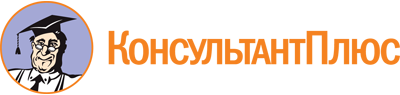 Указ Президента Чеченской Республики от 07.07.2009 N 233
(ред. от 28.12.2022)
"О создании совета при Главе Чеченской Республики по делам инвалидов"
(вместе с "Положением о совете при Президенте Чеченской Республики по делам инвалидов")Документ предоставлен КонсультантПлюс

www.consultant.ru

Дата сохранения: 03.06.2023
 7 июля 2009 годаN 233Список изменяющих документов(в ред. Указов Главы Чеченской Республикиот 18.06.2013 N 113, от 05.02.2016 N 13, от 06.02.2017 N 22,от 06.04.2018 N 52, от 20.07.2020 N 153, от 03.03.2021 N 34,от 29.04.2021 N 89, от 27.12.2021 N 285, от 06.07.2022 N 130,от 28.12.2022 N 275)Список изменяющих документов(в ред. Указа Главы Чеченской Республикиот 18.06.2013 N 113)Список изменяющих документов(в ред. Указов Главы Чеченской Республикиот 27.12.2021 N 285, от 06.07.2022 N 130, от 28.12.2022 N 275)АлхановАдам Руслановичзаместитель Председателя Правительства Чеченской Республики, председатель советаБашировУсман Цокаевичминистр труда, занятости и социального развития Чеченской Республики, заместитель председателя советаКудиевБислан Султановичдиректор департамента социальной поддержки Министерства труда, занятости и социального развития Чеченской Республики, секретарь советаЧлены совета:Члены совета:АдаевРамзан Сайд-Хасановичпервый заместитель министра строительства и жилищно-коммунального хозяйства Чеченской РеспубликиАбдулкаримовХусейн Лом-Алиевичпервый заместитель министра Чеченской Республики по физической культуре, спорту и молодежной политикеДудаевЗаир Вахаевичзаместитель министра финансов Чеченской РеспубликиЭдиевАлихан Магомедовичзаместитель министра транспорта и связи Чеченской РеспубликиУсмановАхмед Рамазановичзаместитель министра образования и науки Чеченской РеспубликиЖамалдаевАбдул-Рашид Шаидовичзаместитель министра экономического, территориального развития и торговли Чеченской РеспубликиМилькиевРустам Вахаевичзаместитель министра культуры Чеченской РеспубликиАбдурахмановХасайн Мовладиевичзаместитель председателя Комитета Правительства Чеченской Республики по дошкольному образованиюФадеевПавел Александровичзаместитель министра здравоохранения Чеченской РеспубликиАбдулазизовДенилбек Шерваниевичдиректор Территориального фонда обязательного медицинского страхования Чеченской Республики (по согласованию)ГастемироваЗинаида Мутушевназаместитель руководителя по экспертной работе федерального казенного учреждения "Главное бюро медико-социальной экспертизы по Чеченской Республики" (по согласованию)ДжамолуевМамед Магомедовичзаместитель начальника Управления Министерства юстиции Российской Федерации по Чеченской Республике (по согласованию)ТарамоваХадижат Сумановназаместитель управляющего Отделением Пенсионного фонда Российской Федерации по Чеченской Республике (по согласованию)БакаевАхмед Балаудиновичзаместитель мэра - руководитель аппарата мэрии города Грозного (по согласованию)АздаеваРабу Андиевнапредседатель Чеченской республиканской организации Всероссийского общества инвалидов (по согласованию)КаримоваХава Ахмадовнапредседатель Чеченской региональной организации Всероссийского общества слепых (по согласованию)ИдрисовДжабраил Сайд-Эмиевичпредседатель Чеченской республиканской организации Всероссийского общества глухих (по согласованию)ИсмаиловМайрбек Хасиновичпредседатель Чеченской региональной общественной организации инвалидов войны в Афганистане и военной травмы - "Инвалиды войны" (по согласованию)